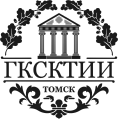 Департамент по культуре и туризму Томской областиОбластное государственное автономное профессиональное образовательное учреждение «Губернаторский колледж социально-культурных технологий и инноваций»(ОГАПОУ «ГКСКТИИ»)РЕКОМЕНДОВАНЫ К ЗАЧИСЛЕНИЮ НА БЮДЖЕТНУЮ ФОРМУ ОБУЧЕНИЯСпециальность  54.02.05. Живопись, группа 1960 Исп. С.С. ГаденовТел. 51-75-671Мирошниченко Екатерина Юрьевна 2Новичок Анастасия Витальевна 3Ницык Диана Дмитриевна4Тараник Елена Алексеевна 5Ткаченко София Александровна 6Сафронова Маргарита Александровна